 November 2-6, 2020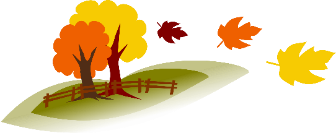 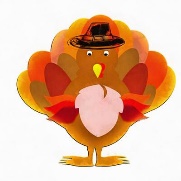 Nightly HomeworkPractice spelling & sight wordsRead 10-20 minutesCheck/Sign Planners & Folders Spelling Words-flip 		-flag-clip		-trim-drip		-drop -spot		-spin-nest		-trust-out		-putSight Words-out 		-put-saw		VocabularyMath:-count on	-doubles-doubles minus one-doubles plus one-make a tenScience-motion	-speed-straight line	-zigzag-push		-pull-force		-gravity-back-and-forth-round-and-roundThis Week’s Skills/ThemesPhonics: Blends, short vowels, common spelling patterns Comprehension: retell stories and context clues  Language: adjectivesWriting: Use a topic & facts in a paragraphMath: Addition StrategiesScience: How objects move**Spirit Day is Friday!  Show your school pride and wear a Heathrow shirt.November 2-6, 2020Nightly HomeworkPractice spelling & sight wordsRead 10-20 minutesCheck/Sign Planners & Folders Spelling Words-flip 		-flag-clip		-trim-drip		-drop -spot		-spin-nest		-trust-out		-putSight Words-out 		-put-saw		VocabularyMath:-count on	-doubles-doubles minus one-doubles plus one-make a tenScience-motion	-speed-straight line	-zigzag-push		-pull-force		-gravity-back-and-forth-round-and-roundThis Week’s Skills/ThemesPhonics: Blends, short vowels, common spelling patterns Comprehension: retell stories and context clues  Language: adjectivesWriting: Use a topic & facts in a paragraphMath: Addition StrategiesScience: How objects move**Spirit Day is Friday!  Show your school pride and wear a Heathrow shirt.